Algemene informatie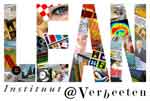 Het draaiboek geeft de algemene strekking en een beknopte uitleg van de verschillende dagen weer. Inhoudelijke en gedetailleerde beschrijven worden weergegeven onder de desbetreffende slides. De hoofdtrainer is verantwoordelijk voor het (tijdig) uitnodigen van gastsprekers/gemba. De laatste versies van slides, draaiboeken, filmpjes en overig materiaal zijn te vinden op Onedrive. Aanvullingen/aanpassingen in de ‘Onedrive’-versies verwerken, zodat we ‘dubbele’ versies voorkomen.  Voorbereiding module 7 ( door trainer zelf): Organiseren van de lunch + locatie.Agenda’s deelnemers (laten) reserveren. Toesturen via e-mail; paper: Hoshin Kanri (Hutchins)Meenemen voor module 7 (wordt klaar gezet):Koekjes/chips voor cursisten (frisdrank als module in combinatie met andere module op 1 dag is)Boekje met slides module 7Lege A3 vellen voor visualisatie oefeningX matrix; blanco X matrix en voorbeeld LidZEventueel door trainer zelf:Draaiboek module 7Lijst van deelnemersLean etui voorzien van materiaal: o.a. pointer, schaar, plakband, stiften, post-it’s.Ter plekke nodig: Openen Onedrive voor slides en video Martin Luther King (zie eerste slide voor link) 1 A0-flip over Muziek voor afspelen tijdens binnenkomst/pauze/sommige opdrachtenDoelstellingen module 7:Doorgrondt de kracht van whySnapt dat je samenhang moet creëren en moet laten zienSnapt dat je als leider dan pas in een faciliterende rol komtHeeft een methodiek in zijn hoofd waarmee hij/zij een uitrol kan organiserenDoorgrondt de systematiek van Target, Actual, Please ExplainTijdOnderdeelDoelProcedureWie Benodigdheden08.00-09.00VoorbereidingZaal gereed maken Flip-over klaarzetten: Koffie en thee verzorgenHT + CT08.45-09.00Binnenkomst deelnemersWelkom hetenWow-factor: muziek bij binnenkomst en eerste rondje koffie/thee verzorgenHTMuziek, koffie en thee09.00-09.30Programma + VoorstellenAlgemeen- en dagprogramma zijn duidelijk en voorstelronde(s) cursisten.Uitleggen algemeen programma en dagprogrammaReconnectHT09.30-09:35It start with the whyDe kracht van het waarom als magneet Video Simon Sinek en behandelen theorieHT09:35-09:45Reflectie op de relatie tussen hogeren doelen en de dagelijkse activiteitenDeelnemers de koppeling laten maken tussen hun dagelijkse activiteiten en de hogeren doelen Maak een lijstje van de belangrijkste onderwerpen waar je dagelijks mee bezig bent.Structureer deze onderwerpen in relatie tot hogere doelen HTFlipover A0, stiften09:45-09:55Policy deploymentPolicy deployment als methodiek om de visie van de organisatie te vertalen door de gehele organisatie Doorlopen theorie. Introductie van het model van policy deploymentHT09:55-10:05Koffie/plaspauze10:05-10:15Stap 1: ontwikkelen visie Wat is een visie, en wat is de kracht van een goede visie. Introductie x-matrixDoorlopen van de theorie. Voorbeelden bespreken van organisaties met goed ontwikkelde visies CT10.15-10:30Toepassen visie in x-matrixDeelnemers zelf een x-matrix laten invullen Deelnemers vullen op het x-matrix format stap 1 in. Trainers ondersteunen in deze stapCTFormat x-matrix 10:30-10:45Stap 2 & 3: meerjaardoelen en jaardoelenHoe vertaal je een visie naar meerjarendoelen, en hoe ontwikkel je vanuit deze meerjarendoelen jaardoelenBespreken van de theorie. Voorbeeld van Instituut Verbeeten gebruikenCT10:45-11:15Toepassen meerjaardoelen en jaardoelen in x-matrix Deelnemers zelf een x-matrix laten invullenDeelnemers vullen op het x-matrix format stap 2 en 3 in. Trainers ondersteunen in deze stapCT11:15-11:30Stap 4 & 5: Verbeterinitiatieven en actieplanWelke initiatieven moeten er uitgevoerd worden om de jaardoelen te bereiken?Bespreken van de theorieHT11:30-11:45Toepassen verbeterinitiatieven en actieplanDeelnemers zelf een x-matrix laten invullenDeelnemers vullen op het x-matrix format stap 4 en 5 in. Trainers ondersteunen in deze stapHT11:45-11:55Stap 6: evaluatie en bijsturing PDCA als methodiek om bij te sturen en te evalueren. Theorie bespreken en reflecteren met de groep op hun rol hierin  HT11:55 -12:05Prestatiemanagement Met welke indicatoren meet je of je de juiste verandering maakt? Theorie besprekenHT12.05-12.15Evaluatie en afsluitingDeelnemers krijgen post it’s en schrijven op 1 post it een tip, en op 1 post it een topHTPost it’s